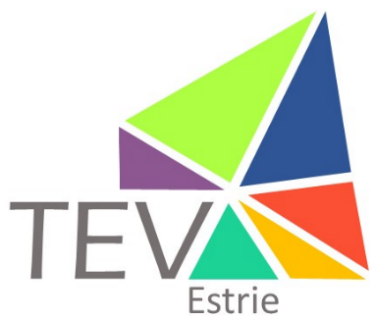 
Ce questionnaire concerne les différentes sphères de la vie de l’élève. Les sphères sont : la vie scolaire, la vie intime et amoureuse, la vie citoyenne, la vie professionnelle et la vie citoyenne. Nous vous demandons de remplir ce formulaire en ayant en mémoire les différents éléments qui peuvent venir appuyer ou limiter l’élève dans sa transition de la vie d’élève à la vie adulte.Les 6 sphères à considérer lorsque vous répondrez au questionnaire 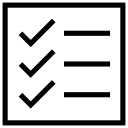 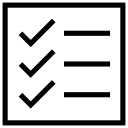 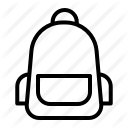 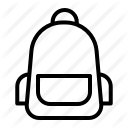 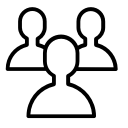 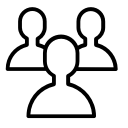 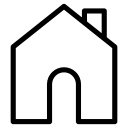 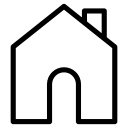 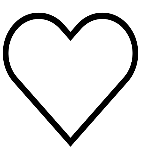 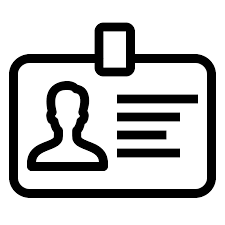 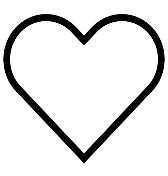 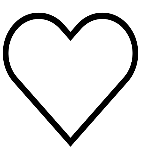 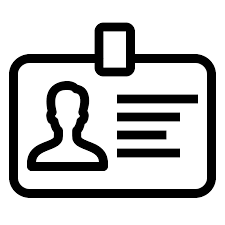 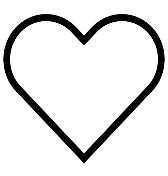 Profil général de l’élève 

Les forces de l’élève, les éléments facilitants et positifs
Les défis de l’élève et ce qui est à développerVie citoyenneVie intime et amoureuseVie professionnelle (emploi, bénévolat, plateaux de travail, stage, emploi d’été)Vie résidentielle / transportVie sociale / Activités / LoisirsCommentaires des intervenants qui sont externes au dossier de l’élèveQuestions, commentaires ou inquiétudesDate :  Nom de l’élève :  Nom de l’intervenant :  Fonction de l’intervenant :  Leviers / Forces de l’élève :Ses qualités :Ses forces :Ses talents :Autres habiletés observées :Défis que l’élève vit : Comportements à améliorer tel que la gestion du stress, des émotions, des conflits :Ses difficultés :Ses limites :Futures difficultés envisageables :Est-ce que l’élève connait ses droits et responsabilités de citoyen ? : Oui       Non  Si oui, lesquelles :  Quels sont les rôles, valeurs citoyennes et responsabilités sociales qu’a développées l’élève?Quels rôles, valeurs citoyennes et responsabilités sociales sont à développer ou consolider?Est-ce que l’élève a développé une vie : Intime ? : Oui    Non     Amoureuse ? : Oui    Non     
Est-ce que l’élève souhaite développer une relation : Intime ? : Oui    Non     Amoureuse ? : Oui    Non     
Quelles compétences l’élève a développées comme compétences relationnelles ?Quelles compétences sont à développer pour l’élève ?Prêt à l’emploi : Oui    Non     /  Prêt pour plateaux de travail : Oui    Non     Est-ce que l’élève a eu des expériences professionnelles ? : Oui    Non     Si oui, lesquelles :  Ses forces et talents au niveau professionnel : Ce que l’élève aimerait faire après son passage à l’école (ses intérêts professionnels envers un emploi, un stage, un plateau de travail, ou du bénévolat) ? :Ce qui est à développer au niveau professionnel : Est-ce que l’élève connait ses droits et responsabilités en tant que travailleur ?   Oui    Non     Si oui, lesquelles : Vie scolaireDétiens une autonomie résidentielle ? : Oui    Non     Est-ce que l’élève a des responsabilités à la maison ? : Oui    Non     
Si oui, lesquelles : 
Autonome pour le transport : Oui    Non     
Si oui, avec quel(s) type(s) de transport ? : Si non, quel type d’assistance a-t-il besoin ? : Les tâches et/ou habiletés acquises pour :
Transport : Vie résidentielle : Alimentation : Budget / Argent : Hygiène : Ce qui est à développer pour : 
Transport : Vie résidentielle : Alimentation : Budget / Argent : Hygiène : Autres habiletés observées qui peuvent être transférables :Avec qui l’élève aimerait vivre plus tard ? :
Parents : Amis : Seul : En couple : Est-ce que l’élève peut faire des choix à la maison ?Nourriture : Vêtements : Amis : Dépenses : Sorties : Horaire (lever / coucher) : Activités physiques : Est-ce que l’élève a des loisirs / activités ? :  Oui    Non     
Si oui, lesquelles : Si non, souhaite-t-il en avoir ? : Oui    Non     Quels sont ses loisirs, activités et interactions sociales (musique, cinéma, jeux vidéo, arts, activité extérieure ? :Les leviers qui amènent l’élève à avoir des activités, loisirs et interactions sociales ?Les éléments qui freinent l’élève dans sa vie sociale et à avoir des activités, loisirs et interactions sociales ? :Habiletés et interaction sociales à développer ou améliorer pour que l’élève puisse avoir des activités et des loisirs ? :Quels sont les rêves de l’élève ? :Est-ce qu’il y a des sujets qui doivent être abordés avec l’élève ? :Intimidation / « taxage » :Drogue et alcool :Hygiène :Comment se faire des amis :Autre : 